Warrior T-ShirtsWear your school spirit shirts on designated days!Name: ____________________  Homeroom: _______	Phone:  ______________ Shirts are $15 each (unless otherwise noted) and available for purchase.Checks payable to SASPTSG.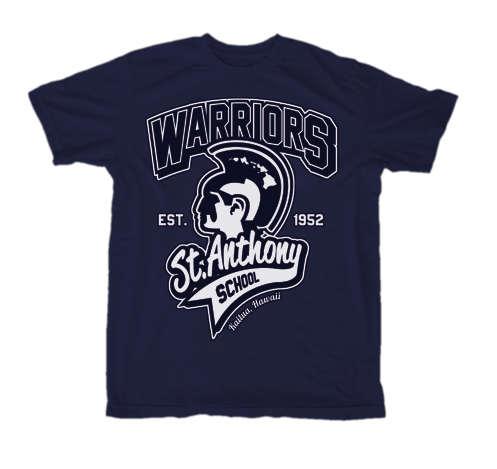 Youth TeeAdult Tee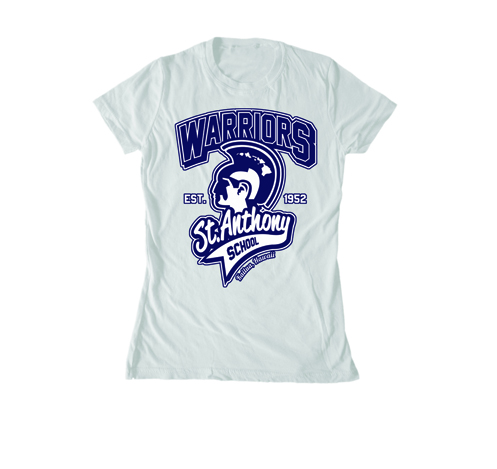                Women’s Cut Tee  $10                       (Women’s shirts are form-fitting, longer in length and run small)Vintage T-Shirts (available in limited quantities and sizes)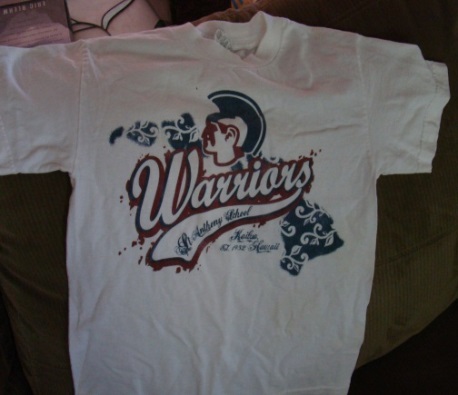 Only $8 !!Total Amount Due $ __________Colors4T   $10XS$10SmallMediumLargeXLRedBlue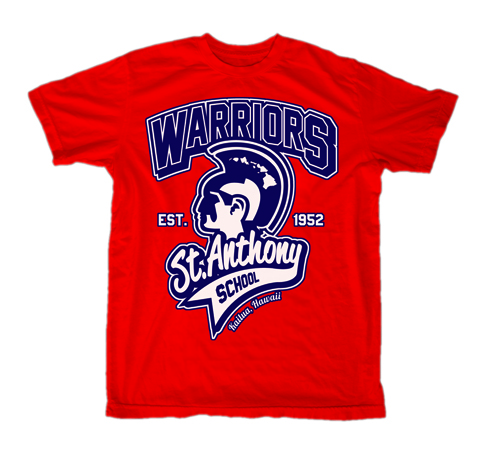 ColorsSmallMediumLargeXL2XL3XLRedBlueColorsSmallMediumLargeXLRedWhite